Уважаемые родители!В последние дни в массовом порядке на различных ресурсах стали появляться призывы к детям выйти на так называемую «прогулку» 23 января, зафиксирована массовая рассылка среди детей в возрасте от 12 до 17 лет с призывом выйти на митинги.Все мы знаем, что такое детское любопытство, безобидная шалость, позёрство, но руками нечистоплотных взрослых всё это может втянуть ребёнка в противоправные действия и обернуться весьма плачевной ситуацией.На популярных площадках YouTube, Tik-Tok, Vkontakte, Одноклассники недобросовестные пользователи призывают детей:1. Оставлять дома паспорт2. Блокировать телефоны3. Не сообщать родителям о их местоположении в субботу 23 января.4. На все вопросы отвечать “Я ушел(а) в магазин”Все, что происходит с детьми: и хорошее, и плохое — наша ответственность.В погоне за медийной узнаваемостью ОНИ ставят ДЕТЕЙ под УДАР!Это недопустимо!‼️ Школьники, школа и в целом образовательная среда – вне политики, и никто не имеет права втягивать молодёжь в различные политические действия и провокации.Будьте максимально бдительными, интересуйтесь планами своих детей и оградите их от опасности подобных «прогулок». Проведите этот день вместе!Примите участие во всероссийской акции «Добрая суббота» в сообществе Всероссийского конкурса для школьников «Большая перемена» социальной сети ВКонтакте (https://vk.com/bpcontest)  или посвятите его любимым занятиям:🔹 просмотр любимого кино;🔸 прогулка в парке или лесу;🔹 катание на санках и коньках;🔸 фотосессия с детьми;🔹 настольные игры;🔸 чтение любимых произведений;🔹 домашний театр;🔹 приготовление блюда вместе со всеми членами семьи.Просим максимально распространить информацию, чтобы уберечь наших детей от необдуманных поступков! Доведите эту информацию до своих детей #ДетиВнеПолитики #ЗащитимНашихДетей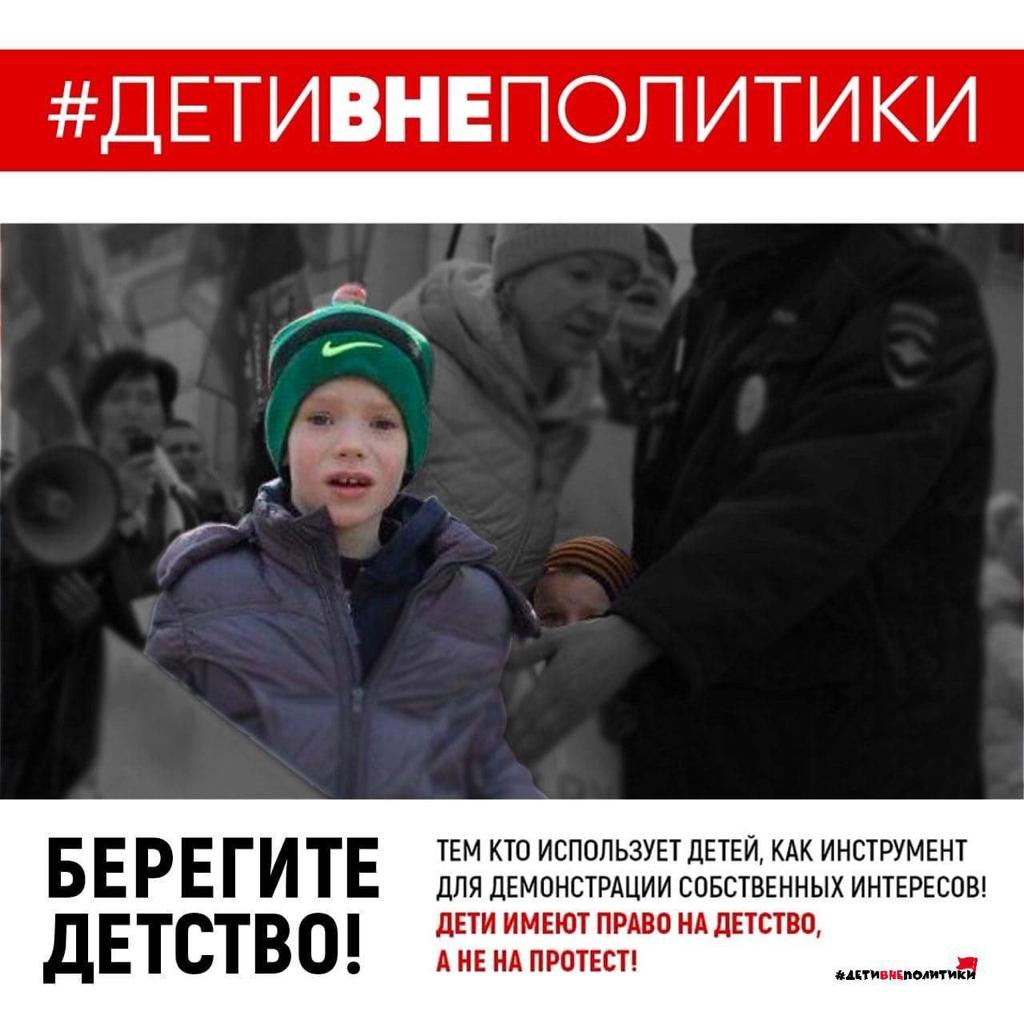 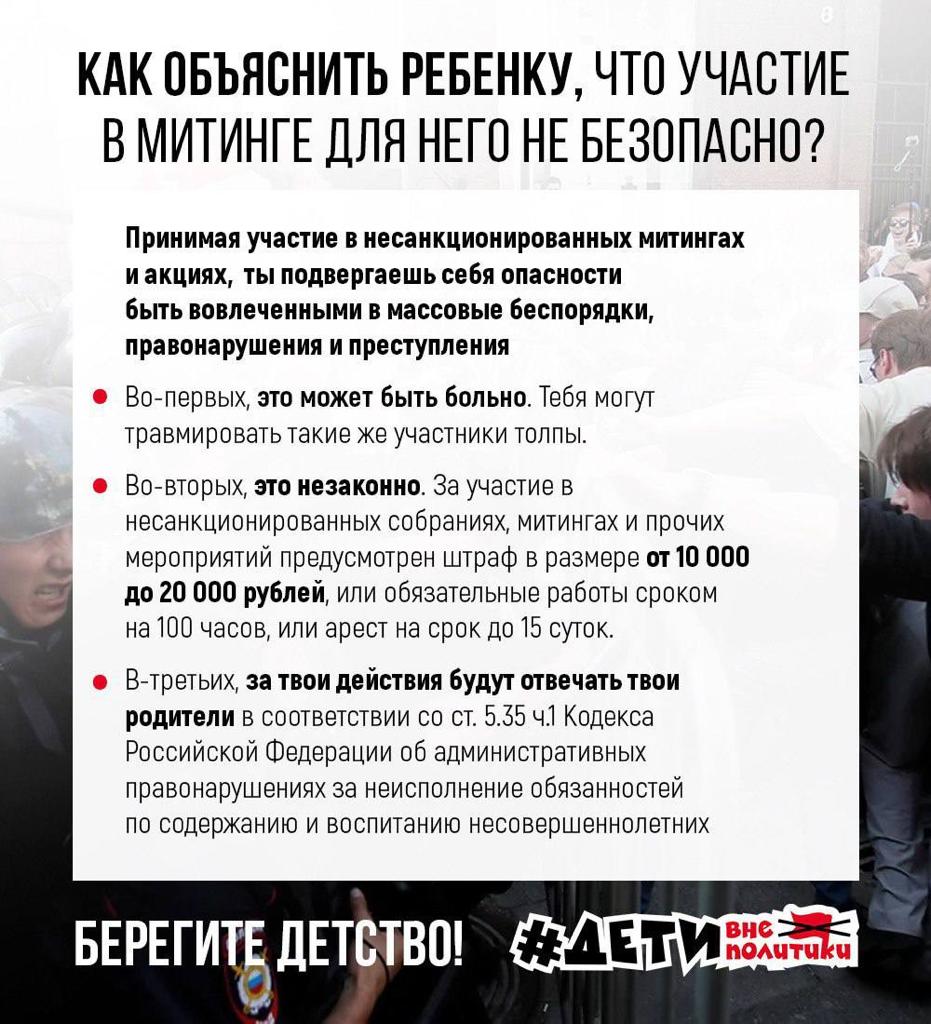 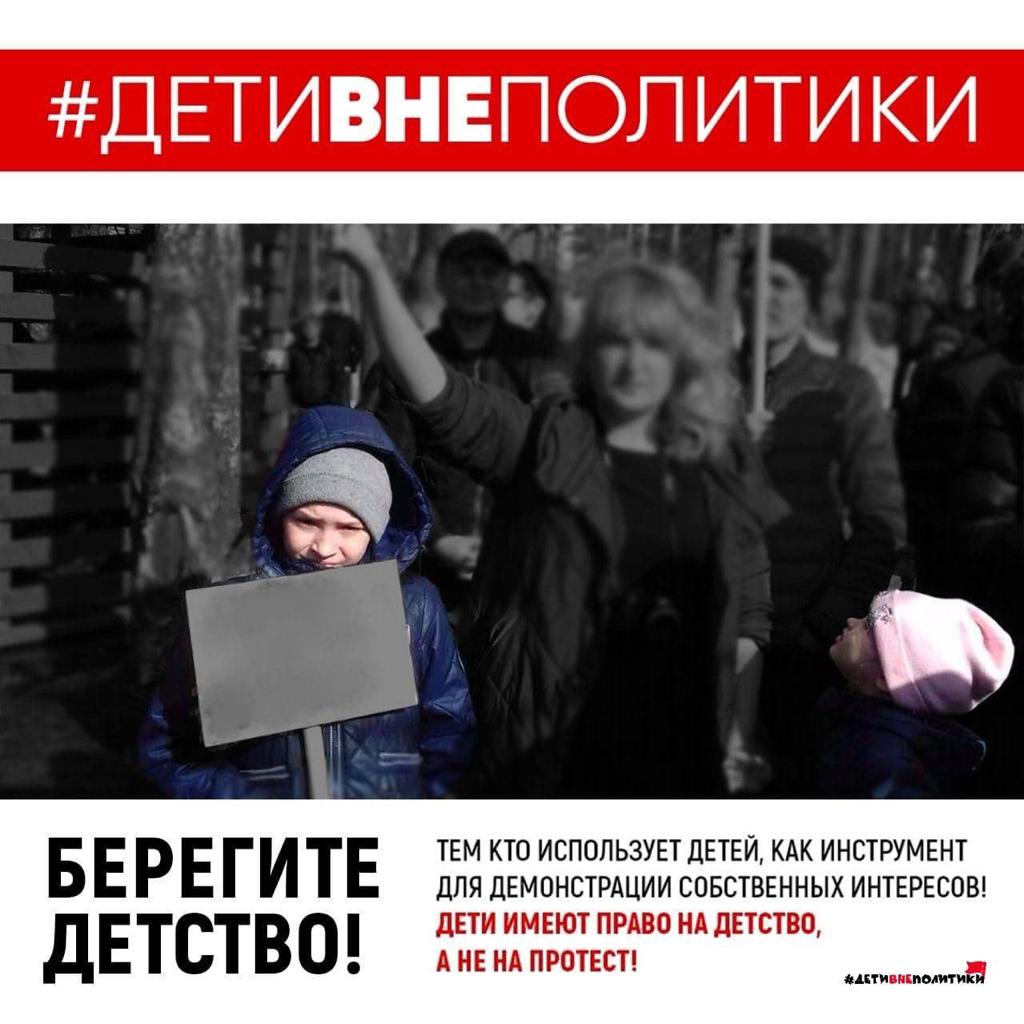 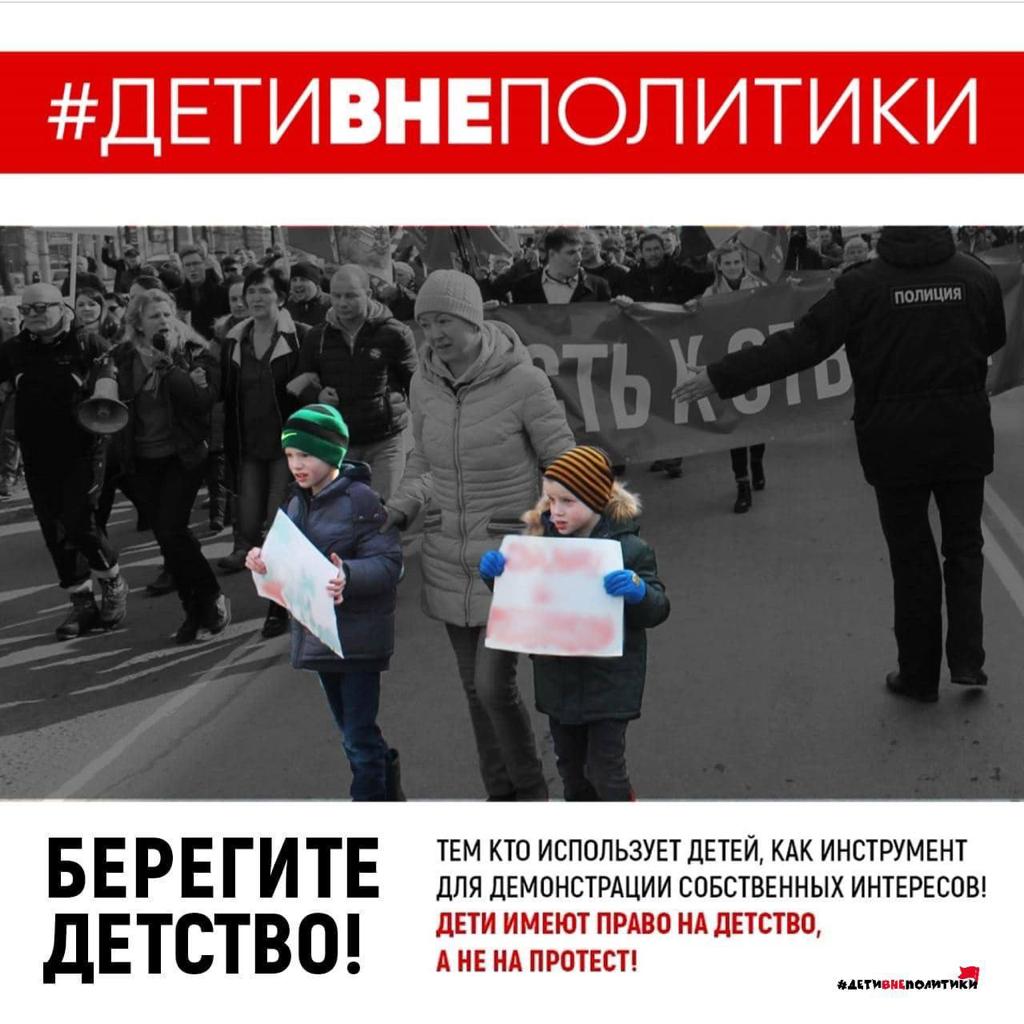 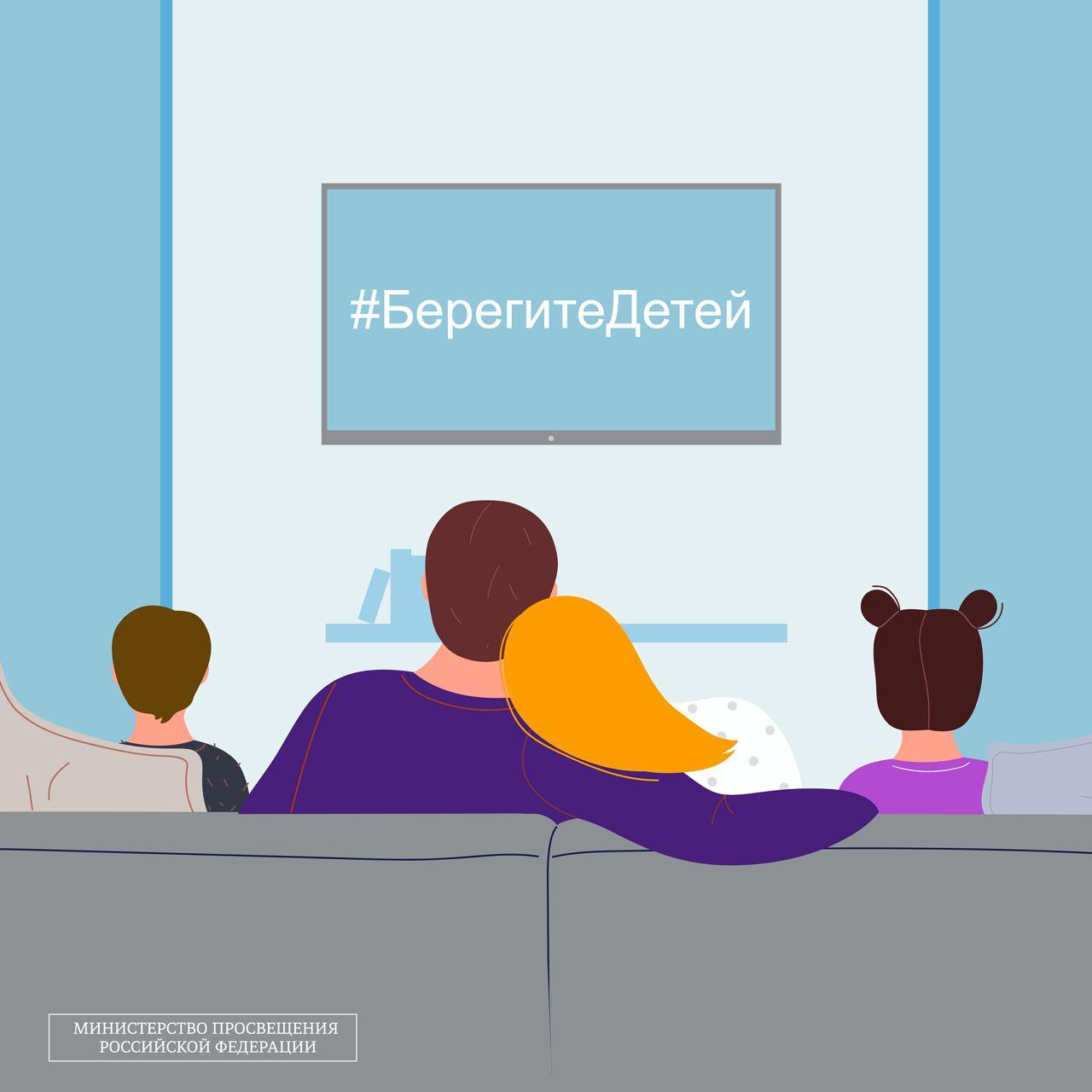 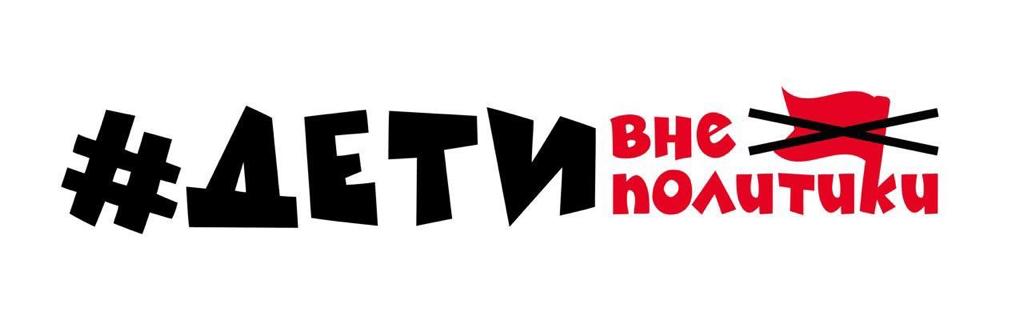 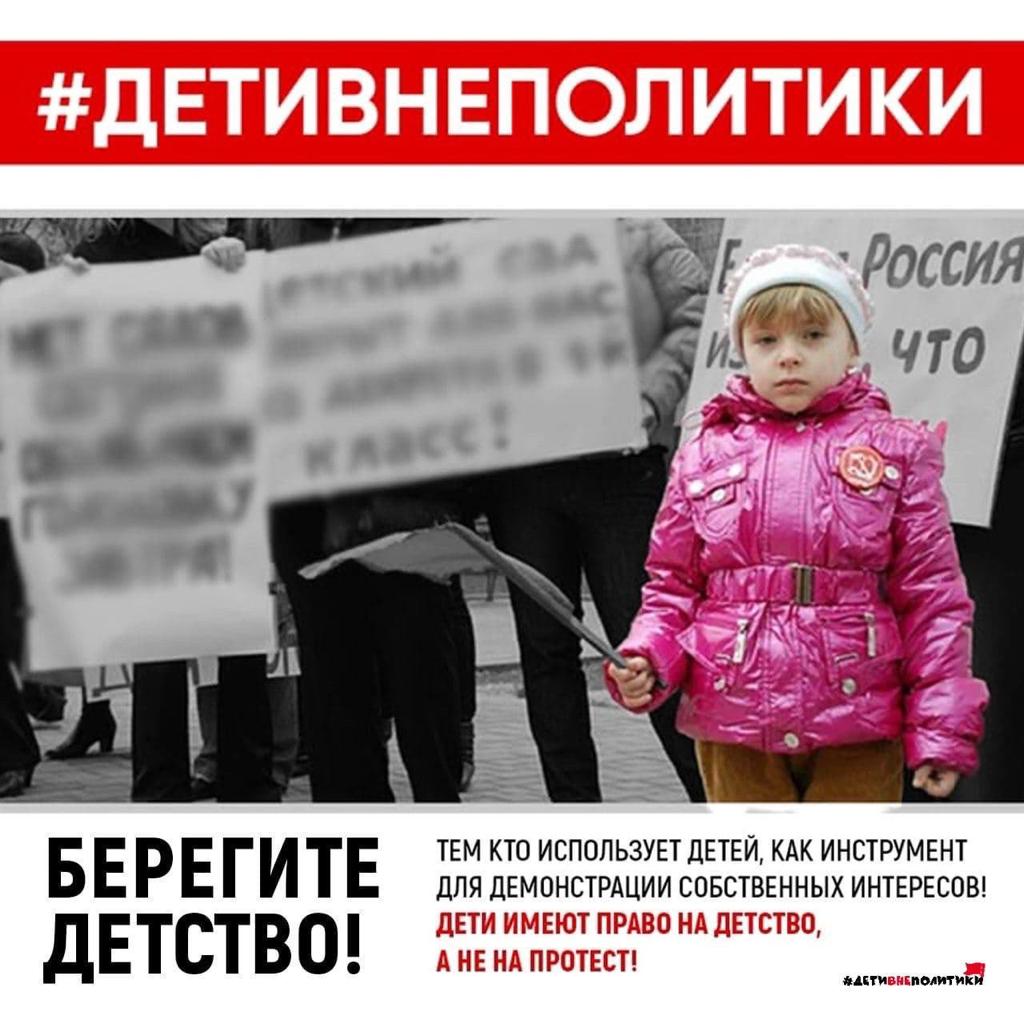 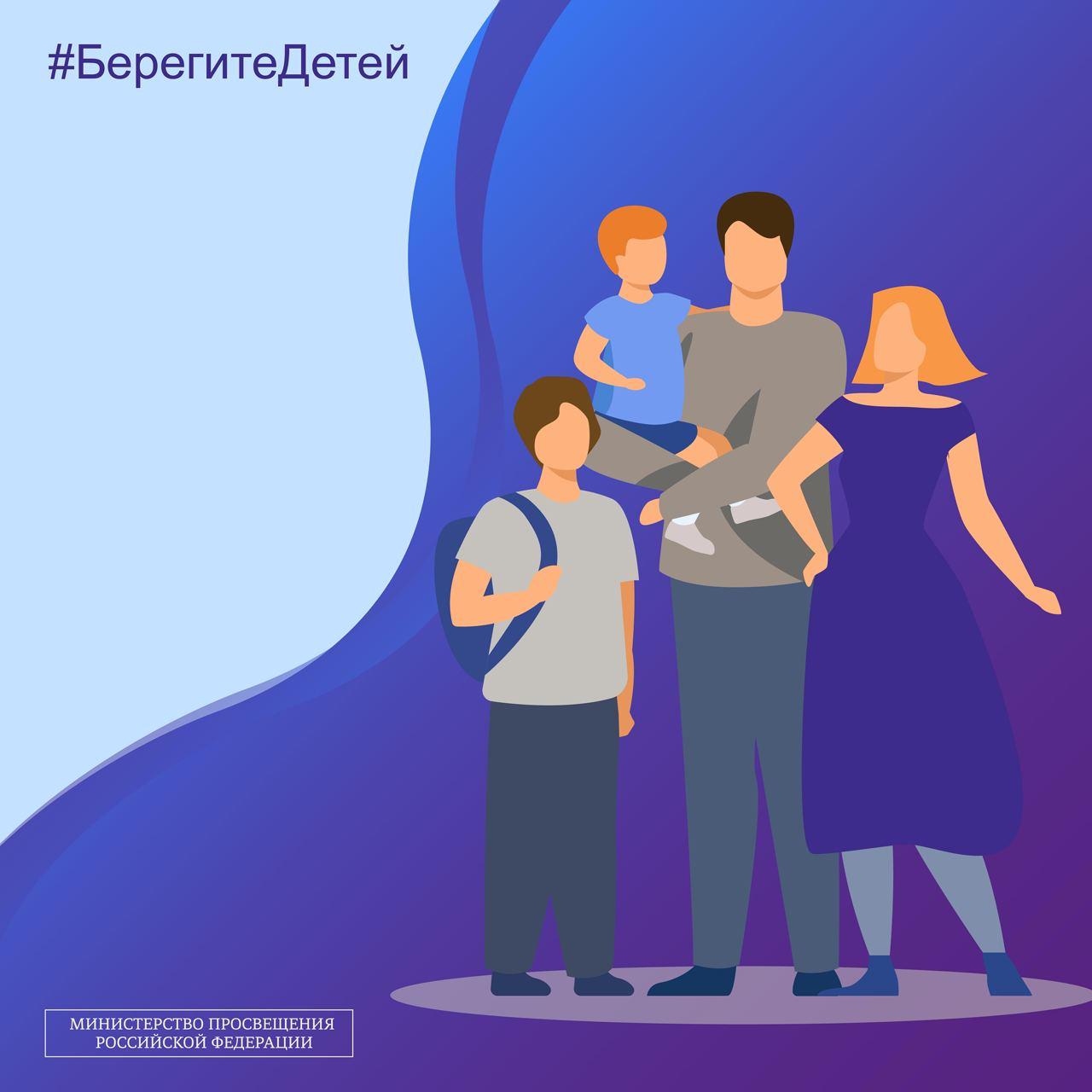 